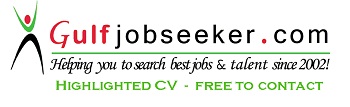 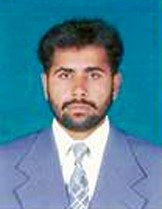               KHUDA DADkhudadadrongan@hotmail.com PERSONAL INFORMATION: Father’s Name: 			                      Ilahi BukhshNationality 		                                   PakistaniReligion		                                     IslamDate of birth		                                  21-05-1985OBJECTIVE:	To contribute towards the growth and development of a dynamic organization where opportunities to grow   both   personally and   professionally are ample and where I can utilize my skill effectively and efficiently.EDUCATION:                                                                                                                                                                                                                                                                                                                                                                                                                                                                                                                                      EXPERIENCES:1.Two year experience in Abu Azhar landscapingDuties include, client target, site survey, proposal preparing, client representation, labor management, site and gardenmaintinance supervision.Other:company: Abu Azhar landscaping llc.designation: Assistant engineervisa status:  I am urgently ready to join this jobPERSONAL STRENGTHS:Major Strengths: According to my education I can better perform in management sectorCommunication Strengths: I communicate Good in English, Urdu, Punjabi and Saraiky Language as well.Computer Strengths: Different sort of Computer Skills including Software Applications, Microsoft Office, Internet, Basic Hardware, Etc.DEGREEDIVISIONYEARBOARD/ UNIVERSITYM. Sc. (Hons.) Agri. Extension        3.54/71%2009-11 University of Agriculture, FaisalabadB.Sc. (Hons.) Agriculture                3.08/68%  2004-08         Arid Agriculture University RawalpindiF.Sc. (Pre-Engg)641/58%2003Board of Intermediate and Secondary Education, D.G.KhanMatric (Science)560/65%2001Board of Intermediate and Secondary, Education, D.G.Khan